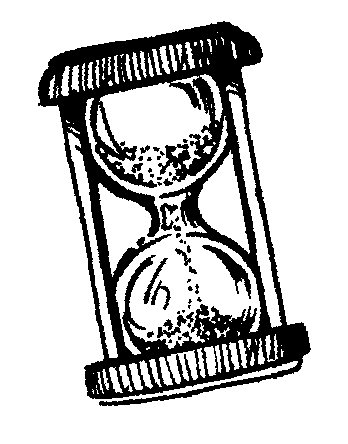 Chrono mathTable d'addition de 4Chrono mathTable d'addition de 4Chrono mathTable d'addition de 4Chrono mathTable d'addition de 4Chrono mathTable d'addition de 4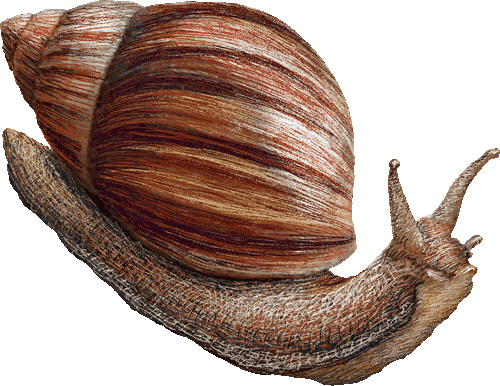 Départ4+44+104+34+84+6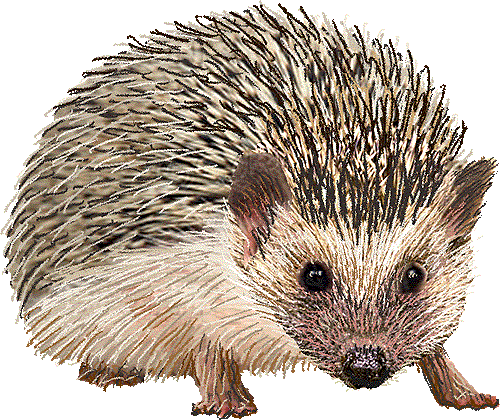 4+0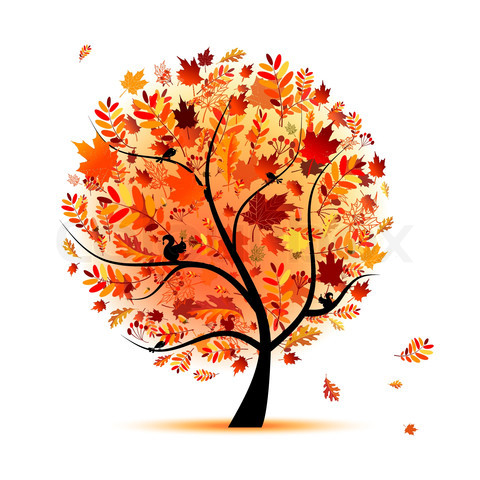 4+94+44+1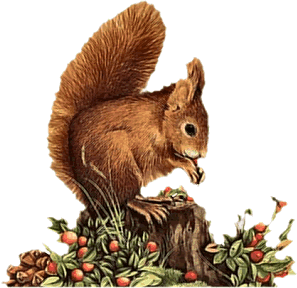 4+34+74+24+54+10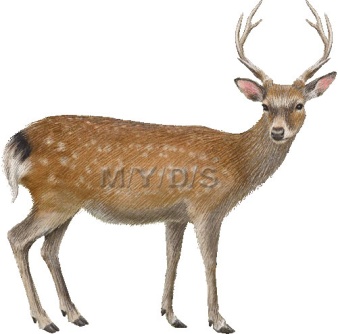 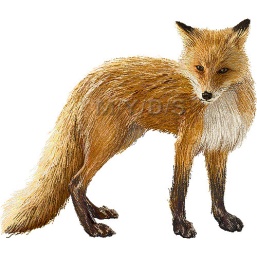 4+54+94+14+74+84+24+04+6MES RECORDS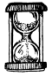 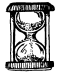 Chronométrer le temps mis pour arriver à la fin de la piste de jeu. MES RECORDSChronométrer le temps mis pour arriver à la fin de la piste de jeu. MES RECORDSChronométrer le temps mis pour arriver à la fin de la piste de jeu. MES RECORDSChronométrer le temps mis pour arriver à la fin de la piste de jeu. MES RECORDSChronométrer le temps mis pour arriver à la fin de la piste de jeu. Date :Temps :Date :Temps :Date :Temps :Date :Temps :Date :Temps :Date :Temps :Date :Temps :Date :Temps :Date :Temps :Date :Temps :